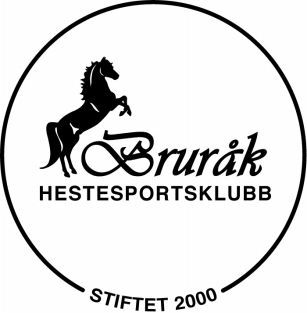                                                                   STYREMØTE 04.2017                                                                   Møtetidspunkt: 6.april					           Møtested: Kroa, Bruråk GårdTilstede: Anne Cathrine Menne, Svein Puntervold, Margrete Wesenberg, Kristin Bjørseth, Tonje Marèn Fossåskaret  Forfall: Per Arne Bjørnvik, Tonje Alica Selnes, Bjørn Åge BerntsenSak 24 /17 Møteplan 2017Mandag ca i midten av måneden.15.mai12.juni07.aug11.sept09.okt13.nov11.desSak 25/17 IdrettsregistreringVi må innrapportere medlemstall i idrettsregistrering før 30.april. og må gå igjennom medlemmene i programmet for idrettsregistrering for å sjekke at det er riktig.  Kine M og Kristin tar ansvar.Sak 26/17 BrønnøysundregisteretMå sende inn det nye styret til brønnøysundregisteret. Nødvendige opplysninger fra nye medlemmer ble innhentet. Skjema for innsending ble også signert av medlemmene som var tilstede. Kine M sender inn.  Innhenting av politiattest blir undersøkt nærmere av Tonje Marèn.Sak 27/17 Pay & Jump 2. påskedag, testing av tidtakerutstyr.Må prøve å få gjennomført dette for å teste det nye tidtakerutstyret og for at ryttere skal få en gjennomkjøring på utebane før større stevner. Undersøker hvem av klubbens medlemmer som er tilgjengelige den dagen for å få til et mannskap for å få gjennomført det.Skal ha et køsystem for å unngå stor trengsel på oppvarmingsbanen.Thea Menne Scheide skal være banebygger, Svein og Harald skal ha ansvar for testing av tidtakerutstyret. EventueltTrafikkPga stengning av Amundsdalsveien har trafikken opp Leiråkerveien og videre utover Bratsbergvegen økt betraktelig, og flere hendelser hvor det har oppstått farlige situasjoner er rapportert. Margrete har vært i kontakt med politi og kommune. Hun legger ut en oppdatering av hva som er gjort i forhold til dette til klubbens medlemmer.TemakvelderRøde korsRøde kors skal komme å ha et 3-timers førstehjelpskurs for klubbens medlemmer. Margrete tar kontakt for dato og informasjon. Ønske om å ha det på en søndag i 17- tiden for å få med flest mulige. TreningDet er ytret ønske om å få til noe organisert trening uten hest. Forslag er ei mo(r)sjonsgruppe eller trening med en ‘instruktør’ (Taj er foreslått). Dette kommer vi tilbake til. NettvettKine M orienterte om uønskete meldinger til «alle» døgnets timer. Nye utvalg. Etter påske legges det ut oppfordring til medlemmene om å melde seg til forskjellige utvalg.Gratulasjoner i mediaVi trenger noen som kan følge med på stevneresultater, og legge ut gratulasjoner på FB. Kristin B. tar ansvar.Dugnad etter påske (før L-stevne dressur)Vi trenger en generell opprydding/gjennomgang av senteret etter vinteren. Tidspunkt fastsettes senere.Neste møte mandag 15.mai. Møtet heves 19.00Anne Cathrine Menne							Kristin Bjørseth Leder										Referent